Fifth Grade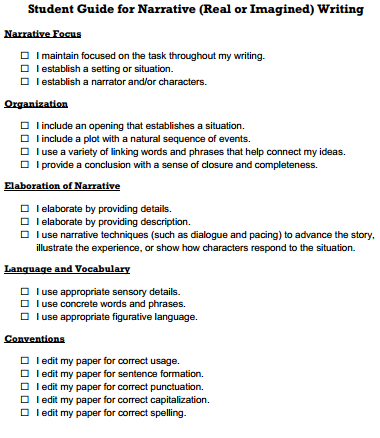 